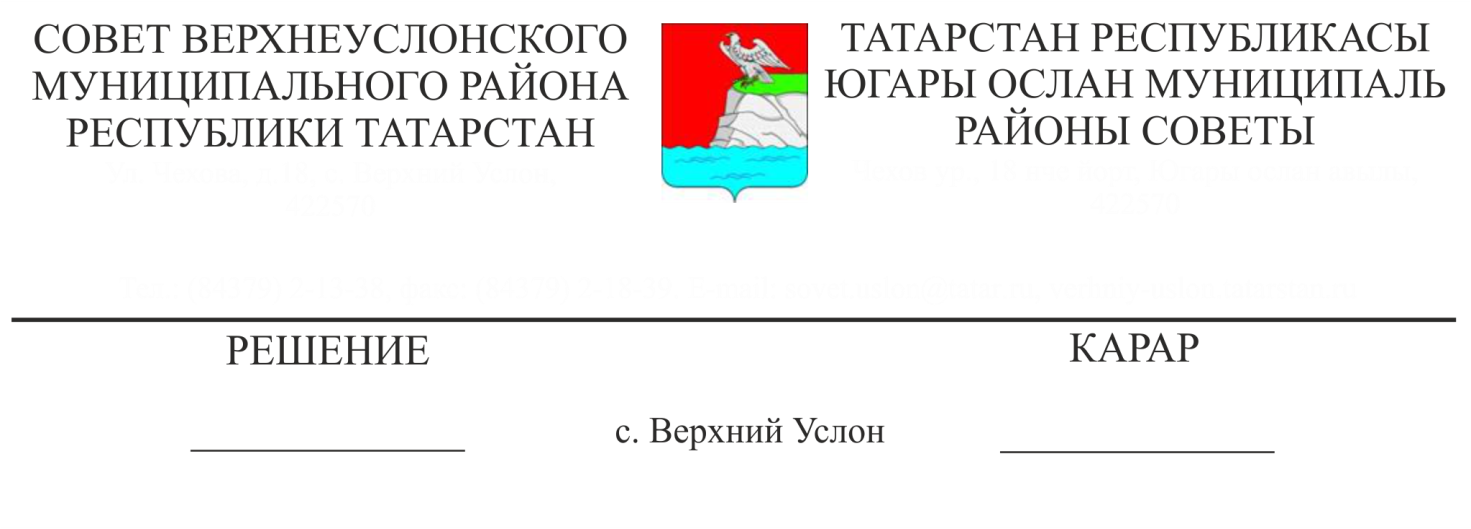 О предложении кандидатур для назначения в состав участковых избирательных комиссий избирательных участков № 1244-1279по Верхнеуслонскому муниципальному районуНа основании статьи 27 Федерального закона  от 12.06.2002 года № 67-ФЗ «Об основных гарантиях избирательных прав и права на участие в референдуме граждан Российской Федерации», Совет  Верхнеуслонского муниципального района  решил:I. Предложить Территориальной избирательной комиссии Верхнеуслонского муниципального района Республики Татарстан назначить от Совета Верхнеуслонского муниципального района в состав участковых избирательных комиссий и их резерва следующие кандидатуры (Приложения № 1, № 2).II. Направить настоящее решение и письменные согласия граждан Российской Федерации на предложение их кандидатур для назначения членами участковых избирательных комиссий с правом решающего голоса, зачисления  в резерв составов участковых комиссий, на обработку персональных данных в  Территориальную избирательную комиссию Верхнеуслонского муниципального района Республики Татарстан. Председатель Совета, Глава Верхнеуслонского муниципального района                                               М.Г. Зиатдинов